Curriculum Vitae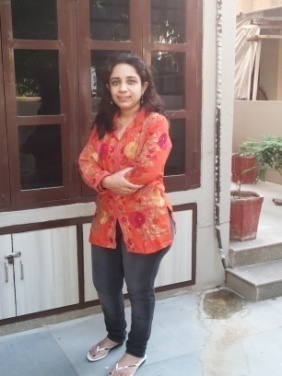 Name :		 Dr. Dipali Bhupendra GandhiDesignation: 		Assistant Professor						Date of Birth : 	11th July 1974Nationality :	 	IndianGender : 		FemaleMarital Status: 	UnmarriedAddress : 		22, Prerana Park,			Kailash Farm Road, Near Ganesh Circle,			Anand 388001			Gujarat - IndiaPhone : 		02692 260059 (M) 97243 34858E‐mail : 		dipaligandhi74@yahoo.inLanguages known : English, Hindi, GujaratiArea of Interest : Cultural activities, Reading educational based material Writing innovative and useful material for the learnersEducational Qualifications:• M. Sc. From Sardar Patel University, V V Nagar with 68% in the year 1996• B. Sc. From Sardar Patel University, V V Nagar with 56% in the year 1994Professional Qualifications:• Doctor of Philosophy (Ph.D.) in Education Topic entitled “Effectiveness of Group Learning Approaches in Teaching of Science and Technology” in the year 2013 from Sardar Patel University, Vallabh Vidyanagar,• M. Ed. From Sardar Patel University, V. V. Nagar with 70% in the year 2003• B. Ed. From Sardar Patel University, V. V. Nagar with 75% in the year 2000Computer Proficiency:• Completed Diploma in Computer Science and Application with ‘A’ grade from Information technology centre, Mogri in 1996• Cleared Certificate in Computer Course (CCC) with Distinction from Baba Saheb Ambedkar University in the year 2007Work Experience:Working as Assistant Professor at Waymade College of Education, Vallabh Vidyanagar from June 2014 till dateWorked as Adhyapak Sahayak at Waymade College of Education, Vallabh Vidyanagar Affiliated to Sardar Patel University, from June 2010 to June 2014Worked as a Lecturer at Smt. Pushpaben Kanaiyalal College of Education, Bakrol Affiliated to Sardar Patel University, from June 2009 to June 2010Worked as a Lecturer at Sat Kaival B.Ed. College, Sarsa from June 2007 to March 2008Worked as a Principal at Sat Kaival Primary Teacher Training College, Sarsa from June 2006 to May 2007Worked as a Lecturer at Sat Kaival Primary Teacher Training College, Sarsa from June 2003 to May 2006Worked as a Assistant Teacher ‐ Higher Secondary at Paramguru Pathshala English Medium School, Sarsa from June 2000 to May 2002Achievements As a Principal:Sat Kaival Primary Teacher Training College selected as a best educational institute by Indian Achiever Forum, New Delhi and awarded Shiksha Bharti Award – 2006Sat Kaival Primary Teacher Training College selected as a best educational institute by All India Business Community Foundation, New Delhi and awarded Educational Excellence Award. – 2006Selected trainees & faculties at State Level Ramatotsava Organized by Gujarat Council of Education Research & Training ‐ 2006 ‐ 2007 100% Result in State Board Exam and two trainees were in top ten of board result in both first & second year of PTC ‐ 2007 As a Lecturer:Awarded certificate for the Best Oral paper presentation ”NAAC Accredited Survey” at the NAAC sponsored National Seminar on Quality in Higher education organized by Anand Pharmacy College, Anand on 12th - 13th October 2012.Member of Various Committees: As a Senate Member of Sardar Patel University since February 2016.As a member in framing syllabus of Two year B.Ed. programme (B.Ed. Advanced and B.Ed.) at Sardar Patel University in 2015.As a member of Board of Studies, Sardar Patel University, Vallabh Vidyanagar since 2014 till date.As a nodal officer of All India Survey in Higher Education, New Delhi since  2013.As a nodal officer of National Institute for Ranking Framework, New Delhi since 2016.Courses Attended:Attended a short term course on ‘ Continuing Professional Development’ organized by UGC Academic Staff College, Sardar Patel University , Vallabh Vidyanagar from 15 / 09 / 2014 to 20 / 09 / 2014Attended Refresher Course in Education, Psychology and Philosophy (MD)  organized by UGC Academic Staff College, Sardar Patel University , Vallabh Vidyanagar from 10 / 3 / 2014 to 30 / 3 / 2014Attended 2nd Interaction Programme for Ph.D. Scholars (All Disciplines) organized by UGC Academic Staff College, Sardar Patel University , Vallabh Vidyanagar from 19 / 3 / 2012 to             24  / 3  / 2012Attended 7th Orientation Programme organized by UGC Academic Staff College, Sardar Patel University , Vallabh Vidyanagar from 07 / 4 / 2011  to 01 / 5 / 2011Research & Project: Conducted Minor Research Project on “Capacity Building Programme on Disaster Management for Female Pre-Service Teachers” funded by Women’s Studies Centre, Sardar Patel University, Vallabh Vidyanagar.  – 2013Conducted Minor Research Project on “Leadership Programme for Female School Teachers” funded by Women’s Studies Centre, Sardar Patel University, Vallabh Vidyanagar.  – 2015Other Projects :“Quality enhancement of primary schools of Anand district ‐ 2010“Modern Machine for Sowing”, Working Model 2007“Impact of Practice Teaching on First Year PTC Trainees” – 2005 – 06“Conversion of Energy”, Working Model – 2005“Scientific Terminology”, Std 5 to 7 in brief – 2005“To Improve Demonstration Skills During Experimentation In Science Subject of Second YearPTC Trainees” – 2004 – 05“Types of Farming”, Working Model ‐ 2004Translation Work:Translated the following text books for English medium PTC“Teaching of Environment” Paper –6 F.Y PTC“School Administration & Management” Paper 1 S.Y PTC“Teaching of Science” Paper 7 S.Y PTC It has been used as reference books by other PTC colleges.Articles/ Research papers published in a Book / Reputed journals:Article Published on ‘Educational Technology and Rural Empowerment’ got published in a seminar book on ‘Education and Society in 2016. ISBN 078-81-931615-1-7. A Book on ‘Women Empowerment ‘ got published by APH Publishing Corporation, New Delhi  with ISSN 978-93-313-2663-8 in 2016. Article Published on ‘Inclusive Education : A Step towards Quality Education for All’ published in a seminar book ‘Multidisciplinary National Seminar on Human Rights & Education in 21st Century in February 2016. ISSN 978 – 1 – 329 – 89838 – 7. Article Published on ‘ Inclusive Education” A Way to Reach out Special Children: An Experiment’ in Voice of Research, Referred Journal with Impact Factor 2.875 ISSN 2277 – 7733.Article published on ‘ Promoting Self – regulated Learning among Pre-service Teachers through Cooperative Learning : An Experiment’ in Englishes Today a Peer & Refreed Reviewed International Online Jourmal of The Global Association of English Studies, Issue – 1, Volume – 1, ISSN 2395 – 4809 , May 2015. Article published  on ‘Open Book Examination: From Experimentation to Institutionalization’ in Quest in Education A Peer Reviewed Quarterly Journal Volume 39, No. 1 January 2015, ISSN : 0048-6434 Article Published on ‘Group Learning: An Experiment to Study Students’ Achievement in Science and Technology’ in Educare A Peer Reviewed Journal Jan – Dec 2014, ISSN No. 2319 – 5282 Volume 3 Number 1, Page No. 220, APH Publishing CorporationArticle published on ‘Cooperative Learning and Life Skills: A Positive Correlation’ in the book Towards Transformation of Higher Education July 2014, ISBN:978-81-928342-1-4 Published by Pothi Prakashan, Vallabh Vidyanagar, Page No. 32 to 34 Research Paper published on “Continous and Comprehensive Evaluation in Science and Technology through Projects” in the book Aksh, August 2013, ISBN 978 – 93 – 82379 – 07 - 2 Published by SSTCT Publication, Ahmedabad, Page No. 44 to 49. Research Paper published on “Evaluation of Students’ Individual and Group Cooperative Work through Cooperative Learning Strategies: A Study” in A Peer Reviewed International Journal of Education for Human Services, June 2013, Vol. 3 No. 2, ISSN No. 0976 – 1128, Page No. 25 to 30. Paper published on “Cooperative Learning: A Pathway to Develop 21st Century Skills in the Learners” Page No 37 to 40 in  Challenging Challenges: Towards Quality Higher Education, First Edition February 2013, ISBN 978 – 93 – 5087 – 900 – 9 2013Paper published on “NAAC Accreditation: A Survey” in Proceedings of National Seminar on Higher Education: Excellence towards Quality Management & Assurance ISBN: 978 – 81 – 925389 – 0 – 7,  2012Paper Published on “Teaching Chemistry Through Association Technique” in Proceedings of National Seminar on Higher Education: Excellence towards Quality Management & Assurance ISBN: 978 – 81 – 925389 – 0 – 7, 2012 Paper Published on “Teaching Educational Psychology Practices and Outcomes” page No. 58 to 62 in Multi Disciplinary Edu Global Quest (Quarterly), Peer Reviewed Journal  Volume 1, Issue 4, October 2012, ISSN 2250 – 3048, Impact Factor 1.102. Paper published on "Developing Scientific attitude through Scientific Method" Page No: 413 to 419 in SPARK International e-journal Volume IV, Issue VIII, August 2012 ISSN No. 0975-7929, Peer Reviewed (Referred, Registered and Indexed) Paper published on "Continuous and Comprehensive Evaluation through cartoons" page 35 to 40 in Quest in Education Vol. XXXVI No 3 July 2012, ISSN No: 0048-6434 Peer ReviewedPaper Published on “Effectiveness of Tasks in Developing Scientific Attitude Using Scientific Method” Page 68 to 71 Multi Disciplinary Edu Global Quest (Quarterly), Peer Reviewed Journal Volume 1, Issue 3, July 2012, ISSN 2250 – 3048 Impact Factor 1.102 Article published on “Human Rights & Human Dignity” in the book name Human Rights and Social Justice. Darpan Prakashan, Vallabh Vidyanagar, first edition, 2010, ISBN – 978-81-909488-3-8, page No. 51 to 56. Faculty Development Programme:As a Resource Person conducted a sessions on “Disaster Management” in Faculty Development Programme jointly organized by Women Cell of GCET College and Waymade College of Education, Vallabh Vidyanangar.Articles Published in a college magazine:“Good Teaching – Top Ten Requirements” in the magazine “iv∙asetu” Published by Anand Education College, Anand & Alumni Association – 2010“+vn kOxLy – VyiKtAona +vnno saco magRdxRk” in the magazine “xBdp/kax” published by Smt. P.K. Inamdar College of Education, Bakrol ‐ 2010“Capacity Building for Teacher Educators” National Seminar Organized by Department of Education, Ganpat University, Mehsana on 31st January 2009.Publications:Manual for Psychology Lab for First year PTC trainees‐ 2003Micro Teaching Booklet for First year PTC trainees‐2003Off‐Campus Booklet‐2003Play way Science Practical for Pre‐primary and Primary School students (Both English andGujarati Version) – 2004 & 2005Types of Farming – 2005Alphabet Teaching through Play way Method – 2006Environment ‐ 2007Guided nearly 25 projects under different educational titles and also work for it.Seminars / Conference Attended:Attended a seminar on ‘Orientation – University Management System’ Jointly organized by Examination Reforms Unit & Internal Quality Assurance Cell on 17 / 07 /2015Attended 5th SIR Conference organized by Spiritual Applications Research Centre (SPARC) on “Empowering Researchers through Applied Spirituality” on 23rd September to 27th September 2011 at Mt. AbuAttended International Conference organized by Waymade College of Education on “Education for 21st Century : Choices and challenges”on 15th & 1`6th October 2010‘Psycho‐Socio Intervention Program’, organized by GCERT from 26th May to 29th May 2004 sponsored by UNICEF at Ahmedabad Management Association, Ahmedabad.‘Orientation Program for the Lecturer’s of PTTC colleges’ on 19th August 2004 at Ahmedabad.‘Co‐learners Academic Interaction Program’ from 21st Nov to 27th Nov 2004 organized by Paramguru Pathshala Complex, Sarsa‘Third Annual Quality Circle of Convention’ Organized by Quality Circle held at Paramguru Pathshala Complex, Sarsa in 2004.Paper Presentation:Presented a paper on ‘Inclusive Education : A Step towards Quality Education for All’ at one day National Seminar on Human Rights & Education in 21st Century organized by SHri Surupsing Hirya Naik College of Education, Navapur sponsored by North Maharashtra, University Jalgaon on 14 / 2 / 16. Presented a Paper on ‘Educational Technology for Rural Empowerment’ at UGC Sponsored National Seminar at N. H. Patel College of Education, Anand on 12 / 09 / 2015 Presented a Paper on ‘Learner Centred Healthy Practices’ at a two day UGC sponsored workshop on the theme ‘Transfoming a Teaching Oriented Educational Institution into a Learning Organization’ Department of Education, S. P. University, V.V. Nagar on 23 / 03 / 15 to 24 / 03 / 2015 Presented a paper on ‘Promoting Self-regulated Learning among Pre -service Teachers through Cooperative Learning : An Experiment’ at the national conference on ‘Contemporary Practice Language Literature and Education: Indian perspective’ jointly organized by Waymade College of Education in collaboration with The Global Association of English Studies on 30th and 31st January 2015.Presented a Paper on  ‘Strategies for Reforming Higher Education’ organized by CTE National seminar at CASE, Baroda on 10 / 01/ 2015Presented Paper in two  day National Seminar on “ Cooperative Learning and Life Skills: A Positive Correlation” at WMCE on 21st and 22nd March 2014.Presented paper in one day UGC sponsored National Seminar on “ Continous and Comprehensive  Evaluation in Science and Technology through Projects” Organized by Shri M.M. Vaidya B.Ed. College, Ahmedabad on 18th August 2013.Presented paper in two day NAAC sponsored National Seminar on “ NAAC Accreditation: A Survey” Organized by Anand Pharmacy College, Anand on 9th  & 10th October 2012.Presented paper in two day NAAC sponsored National Seminar on “ Teaching Chemistry through Association Technique” Organized by Anand Pharmacy College, Anand on 9th  & 10th October 2012Presented paper in one day NAAC sponsored National Seminar on “Best practices for the functioning of IQAC cell at Waymade College of Edcuation” organized by M.H. Patel Arts and Commerce College, Ahmedabad on 12th August 2012Presented paper in two day Seminar on “ Cartoons as an Evaluation Technique” organized BY CASE, on 3rd and 4th March 2012Presented Paper in one day NAAC sponsored National Seminar on “ Healthy Practices in Teaching & Educational Quality Circles” organized by Anand Education College, Anand on 30th & 31st July 2011Presented paper in two day UGC sponsored National Seminar on “Role of Youth to make Human Rights a Reality Everywhere” organized by Anand Education College and Old Students Association, AEC on 26th and 27th March 2011.Presented Paper in two day UGC sponsored National Seminar on “Instructional Material Development Process” Organized by Dr. Babasaheb Ambedkar Open University and Nalini Arvind & T.V. Patel Arts College, Vallabh Vidyanagar, 7th and 8th March 2010.Presented paper in One day State level Seminar on “Education for Peace” Organized by Anand Education College, Anand on 21st November 2009.Presented Paper in two day UGC sponsored National Seminar on “Human Rights and Human Dignity”. Organized by Nalini Arvind and T.V. Patel Arts College, Vallabh Vidyanagar on 31st October and 1st November 2009.Presented Paper in NAAC Sponsored two days National Seminar on “Higher Education and E - Governance”. Organized by C.B. Patel Arts College, Nadiad on 14th and 15th November 2009.Presented Paper in UGC sponsored two day National Seminar on “Women in Media and advertisement”. Organized by C. B. Patel Arts College, Nadiad on 14th and 15th November 2009.Presented Paper in two day NAAC sponsored National Seminar on “Efforts in Ensuring Quality in Teacher Education” Organized by R. H. Patel B.Ed. College, Gandhinagar on 27th and 28th December 2009.Presented Paper in one day National Seminar on “Capacity Building for Teacher Educators” Organized by Department of Education, Ganpat University, Mehsana on 31st January 2009.Presented Paper in one day International Seminar on “Contribution of NRI’’s in Homeland and in Host country” Organized by Department of Sociology and Centre of Diaspora, Sardar Patel University, Vallabh Vidyanagar on 9th January 2009.Workshops Conducted & Coordinated:Conducted a session on ‘Origami across the Curriculum’ at a one day workshop for Surya International School Teachers, Petlad organized by Waymade College of Education on 9 / 11/ 16.Coordinated and conducted a One day Workshop on ‘ Science and Math across Curriculum’ for 100 English Medium School Teachers of L.P.Savani Group of Schools, Surat on 4 / 06 / 16. Coordinated and conducted a One day Workshop on ‘ Formative Assessment and its Strategies’ for 100 Gujarati Medium School Teachers of L.P.Savani Group of Schools, Surat on 4 / 06 / 16. Coordinated a Workshop on ‘Leadership Programme for Female School Teachers’ jointly organized by Waymade College of Education and Women’s Studies Centre, SPU on 23rd January 2016.Conducted a Workshop on ‘Effective Teaching in Mathematics for School Teachers’ at Champions English Medium School, V.V. Nagar on 26 / 12 / 2015.Conducted a workshop on ‘Continuing Professional Development’ for 200 school teachers at L.P. Savani Group of School for Teachers on 4 / 6 / 2015 and 5 / 6 /2015 Conducted a one day workshop on “ Teachers of 21st Century’ at Omkar English Medium School, Bhavnagar on 8 / 2/ 2014Conducted a one day workshop on “Developing Scientific Attitude through Science Process Skills” Organized by education initiative in the Sabarmati location of torrent school on 4th February, 2012Conducted a one day workshop on “Developing Scientific Attitude through Science Process Skills” Organized by education initiative in the Indral location of torrent school on 21st February, 2012Coordinated and conducted a one day workshop on “Using concept cartoons and developing worksheets” for school teachers organized by Waymade College of Education, Vallabh Vidyanagar in July 2011Coordinated and conducted a one day workshop on “Laboratory Management” for school teachers organized by Waymade College of Education, Vallabh Vidyanagar in 2010Workshops Attended:Attended a Workshop on ‘Two Year B.Ed. Programme: NCTE Norms and Regulations’ Jointly organized by College Development Council, Sardar Patel University and M.B. Patel College of Education on 10th and 11th of April 2015 ‘Quality Assurance and Quality Sustenance in Higher Education Institutions: Challenges and Action’ Organized by Nailini Arvind & T V Patel Arts College  on 21 / 12/ 2014Roles and Responsibilities of Personnel Associated with Examination Jointly organized by Examination Reforms Unit (ERU) and Internal Quality Assurance Cell (IQAC) on 14 /10 2014.Attended a one day Workshop on “Microsoft Partners in Learning Innovative School”  Organized by Microsoft Innovative Schools on 7th June, 2012.Attended  a two days workshop on “Measurement & Evaluation: Recent Trends – Techniques” organized by M.B. Patel College of Education (C.T.E), Vallabh Vidyanagar on 14th & 15th October, 2011Attended a two days workshop on “Adolecense Education for Teacher Educators of B.Ed. Programme” Organised by Dept. of Education, CASE, M.S. University, Baroda under the aegies of IASE on 22nd & 23rd January 2011.Attended  a three days workshop on “Classroom Reforms for Quality Education: Capacity Building of School Principals and Teachers” on 22nd to 24th December 2010Attended  a one day workshop organized by Waymade College of Education on “Alternate & Natural System of Healing” on 15th October 2010.Attended  a one day  workshop organized by Waymade college of Education in collaboration with INTEL & WAA on “Teacher Educators as Leaders of ICT” on 11th August 2010Attended a one day workshop cum training programme  on “Secondary Education Training : Quality “ Organized by M.B. Patel Education College, V.V. Nagar on 23rd August 2009Attended a workshop on “Integration of Technology in Classroom Teaching” Sponsored by GCERT and Organized by M.B. Patel Education College, V. V. NagarAttended  a one day national workshop on “SPSS” Organized by R. H. Patel B.Ed. College, Gandhinagar on 29th December 2009.Attended a workshop on “Intel Teach to the Future” Organized by GCERT – 2004Varta Shibir 2nd August 2005 Organized by Paramguru Pathshala Complex.Karmayogi Talim for Maths, Science, Social Studies Organized by GCERT from 2nd June to 10th June.Attended a three  days workshop on “ Action Research” organized by DIET Anand from 10th July to 12th July at DedardaAttended a three days workshop on “Curriculum Revised” organized by DIET Anand from 6th Aug to 8th Aug at Sunav.Attended workshop on “Question Paper setting” organized by DIET Anand on 11th September for first midterm exam.Exhibitions Attended :Participated in District Science fair held at Rajpipla from 9th December to 11th December 2004 Project title was “Types of Farming”.Participated in State Level Science fair held at Ahmedabad organized by GCERT from 2nd January to 6th January 2005 Project title was “Types of Farming”.Participated in District Science fair at Khambhat organized by GCERT from 26th October to 28th October 2005 Project title was “Conversion of Energy”.Extra Academic Activity:• Special Squad for H.SC Board Exam (Science Stream) & GUJCET Exam for Anand District 2006 • Master of Ceremony in Karmayogi Talim for STD 10th Organized by GCERT – 2006 JuneOther Activities:Coordinated workshop on ‘Warli Painting’ on 29 / 07 / 16. The resource person was Ms. Supriya VartakCoordinated a workshop on ‘Understanding Board Game in Mathematics’ at WMCE on 09/07/2016. The resource person was Ms. Manjri Ballal.Coordinated a Workshop on ‘Understanding Math Lab’ at WMCE on 21/ 06 / 16. The resource person was Ms. Manjri Ballal.As a resource person in a session on ‘Rubrics: for Meaningful Learning’ at a Inhouse workshop on ‘Teaching in the 21st century’ for Pre-service student-teachers organized by Waymade College of Education. Attended an Inauguration Function of Jay Jalaram Internation School, Anand on 16 / 05 / 16. Attended Meeting at CVM on ‘Hostel Admissions and Facilities’ as a Hostel Incharge on 20 / 06 / 16. Oriented Engineering Students of GCET College on ‘Smart Board and its Applications in Teaching – Learning on 23 / 04 / 16. Offered services as an S.P. University External Examiner for the paper UH05CHOD04 – Methodology & Material Production for Young Children (Practical Examination) ’ at S. M. Patel College of Home Science, V.V. Nagar on on 13 / 10 / 15. Offered services as an S.P. University External Examiner for the paper UH05CHOD04 – Methodology & Material Production for Young Children (Theory Examination) ’ at S. M. Patel College of Home Science, V.V. Nagar on 2 / 12 /15. Offered services as an external examiner for the Practical Examination of the Paper Methodology and Material Production for Young Children, SY B.Sc. Home Science conducted by the SPU on 9 / 4 /16. Offered services as an external examiner for the Theory Paper Methodology and Material Production for Young Children, SY B.Sc. Home Science conducted by the SPU on 19 / 4 /16. Rendered services as a judge at Interschool Science Competition organized by Vrajbhoomi International School on 27 / 4 / 16. Coordinated a Youth Empowerment Programme – A State Level Event on ‘Higher Education Institutions as a Nurseries for Developing Young Leaders’ at Waymade College of Education on 25th January 2016.Coordinated  Youth Empowerment Programme  on ‘Shikshit Bharat Saksham Bharat’ at WMCE on 10 / 2 / 2015.Chaired the session on the theme ‘Testing & Evaluation & ‘Teaching Englishes’ at the First International on the theme Contemporary Research in English Studies : Global Perspectives Conference organized by Waymade College of Education & The Global Association of English Studies on 5 / 2 /16 & 6 / 2 / 16. ‘Women Development and Awareness Programme’ organized by Women’s Development Committee of GCET  Engineering College, sponsored by Charutar Vidya mandal & GUJCOST on 3 / 2/ 2015. Coordinated National Seminar on ‘Towards Transformation in Higher Education’ organized by WMCE on 21 / 3/ 2014 and 22/ 3/ 2014Coordinated Youth Empowerment Programme  - YEP on Higher Education in India 2025: Vision and Action at WMCE on 21 / 02 /2014Organized Intercollegiate ‘Creative Writing’ Competition under Creative band at Waymade College of Education on 25 / 01/ 2016. As an external examiner, Paper Setter, Convener  at B.Sc. Home Science Course (V Semester), Sardar Patel University for Theory paper Methodology & Material Production for Young Children  Examination 02 / 12 / 2015. As an external examiner at Home Science Course (V Semester), Sardar Patel University for Practical Examination 13 / 10 / 2015. As a judge for a ‘SVS Level Science – Math Exhibition’ Organized by DIET / GCERT at AIMS, bakrol & K.D. Patel School, Gana  on 1 / 9 /2015 and 2 / 9 / 2015Organized Intercollegiate ‘Elocution competition’ under Knowledge band at Waymade College of Education on 5th September 2014. Organized Intercollegiate ‘Self Composed Poem Presentation’ under Creative band at Waymade College of Education on 5th September 2014.Invited to conduct interviews at Anand English Medium School on 7th May 2015. Rendered services as a chair person at the National Conference on ‘Contemporary Practice Language Literature and Education: Indian perspective’ organized by the Waymade College of Education in collaboration with The Global Association of English Studies on 30th & 31st January 2015.As an Organizing Secretary at National Conference on the theme ‘ Contemporary Practices: Language, Literature and Education Indian Perspective’ organized by Waymade College of Education in Collaboration with The Global Association of English Studies on 30th and 31st January 2015External Examination evaluater, convener, coordinator, paper setter and examiner for B.Ed. Advanced Course since 2011 till dateAs a judge for a ‘District Level Science Fair’ Organized by GCERT at Thamna on 8th October 2014.As a judge for a ‘Festination 2014’ Organized by GCET Engg. College on 24th September 2014.As a judge for a ‘Debate Competition’ organized by Hiraba Mahila Mandal on 26th August 2014.Invited as a resource person to deliver a guest lecture on ‘Time Management’ jointly organized by Anand Education College, Anand and Old Student Association on 21st June 2014.Invited as a guest at Anand College of Education in Science Day Celebration – Yuva Saptah on 16 / 1/ 2014. As a reporter in two day UGC  sponsored National Seminar on “The New ‘Mantra’ of Higher Education: Think and Let Think” organized by Anand Education College, Anand on 5th & 6th January 2013Awarded best paper presentation award  at National Seminar on Higher Education: Excellence towards Quality Management & Assurance organized by Anand Pharmacy College, Anand The paper title “NAAC Accreditation: A Survey” August 2012. Chaired a paper presentation session on the sub theme “Classroom Innovations Towards Quality Education” at NAAC sponsored National Seminar on Challenging Challenges : Towards Quality Higher Education organized by Waymade College of Education, V. V. Nagar on 23rd & 24th March 2012Round incharge of Round Table Conference organized by Waymade College of Education &Women Studies Centre, Sardar Patel University on 3rd February, 2012As a reporter at National Seminar on “ Human Rights Education”. Organized by Anand Education College, Anand. – 26th & 27th March 2011As a reporter at NAAC sponsored National Seminar on “ Healthy Quality practices: Unknown… to Known…” Organized by Anand Education College, Anand. – 30th & 31st July,2011Chaired two sessions at international conference on “Education for 21st Century: choices andchallenges organized by Waymade College of Education, V. V. Nagar. ‐ 2010As a judge at Waymade College of Education, V. V. Nagar for Rangoli Competition – 2010Conducted inhouse workshop on “Developing Teaching –Learning Material in Teaching Science” – 2010Member of syllabus framing committee (Choice based credit system) for B.Ed. Programme, subject teaching of Science, Measurement and Evaluation, Technology of Education. – 2010External Evaluator for theory and practical examinations conducted by Sardar Patel University , Vallabh Vidyanagar ‐ 2010External Evaluator for practical examinations conducted by Sardar Patel University , VallabhVidyanagar ‐ 2009As a judge at Anand Education College, Anand for Rangoli competition – 2009As a judge at Anand College of Education for Poetry competition – 2009Internal Evaluator for Annual Test Lessons of B.Ed. trainees in the academic year 2007‐ 08Speaker in Co‐learners Academic Interaction Programme held in Paramguru Pathshala Complex , Sarsa – 2007 on Competency Based Textbooks.Selected and invited by Vrajbhoomi International School as a member of interview committee for selecting candidates for the suitable post of a teacher – 2006Moderator for External Theory Exam of F.Y PTC trainees – 2006Invited as a guest by Anand Education College, Anand on the behalf of Science DayCelebration – 2006External Evaluator for Annual Test Lessons of PTC trainees from 2003 onwards.Evaluator for External Theory Exam of PTC trainees from 2003 onwards.As a Resource Person at Kapadwanj Kelavani Mandal, Kapadwanj for providing guidance about how to make teaching of Science and Environment subject activity Oriented and live – 2003.